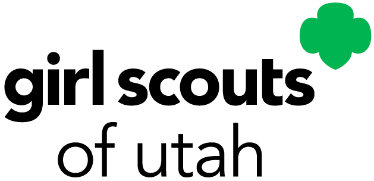 Job DescriptionPosition:		Assistant Equestrian DirectorResponsible To:	Equestrian DirectorClassification:	Seasonal Staff MemberCamp Location:	Trefoil RanchJob AccountabilitiesManage the riding areas and program in the absence of the Equestrian DirectorUnder the direction of the Equestrian Director, help to plan, develop, and manage a quality, progressive horseback riding and horse care program for all campers.Evaluate riding ability of staff and campers; keep records on staff and camper’s progress.Teach and enforce all safety rules.Assist in teaching staff their riding program responsibilities during staff training.Assist in writing program outlines and lesson plans that allow for progression of activities and accomplish specific program goalsTeach and facilitate horseback riding and horse and tack care lessons (including ground, arena, and trail) based on the age and skill level of the campers.Teach and monitor the proper use of equipment; advise Equestrian Director of requests for equipment and supplies when needed.Assist in working with the Wrangler to ensure adequate horses are available for all riders.Assist with setting up the barn area during staff training and break it down at the end of the season.Supervise Counselor-in-Training and Wrangler-in-Training campers assigned to assist at the stables.Manage Saddle ClubComplete weekly report and end-of-season reports.Manage health and safety conditions in the riding areas.Ensure the first aid kit is properly stocked with supplies.Report and document accidents and incidents promptly.Ensure safety and cleanliness of riding areas and all horse equipment.Submit maintenance requests for stables area repairs as needed.Ensure riding areas meet all health and safety standards.Complete daily stables log.When not managing the Equestrian program, participate in general camp program and operations.Assist with unit and camp housekeeping, sanitation, and care of supplies and equipment.Assist with weekly camper check in/out.Assist with camp-wide programs including workshops, all camps, campfires, camper’s choice activities, and flag ceremonies. Attend and participate in staff training and the closing of camp.Eat meals with the campers and supervise clean up after meals.Understand and implement safety guidelines and standards as outlined by Girl Scouts of the USA, the American Camp Association, and any state and local codes. Perform additional duties as assigned.Job duties may be subject to change pursuant to the activities of the camp, camp needs, and the organization as a whole.QualificationsA certified driver is preferred  (clear MVR background, be at least 21 years of age and provide proof of auto insurance and motor vehicle licensing)Have completed certification or documented training from a recognized organization or certifying body for horseback riding instruction, or equivalent documented experience.Have extensive experience working with and caring for horses; be familiar with western riding style and equipment.Hold current Red Cross First Aid & CPR certifications or the equivalent.Hold current Utah Food Handler’s Permit.Possess good organizational, leadership, and teaching skills:Ability to schedule and manage time, resources, and people.Strong decision making skills while exercising good judgment.Ability to follow direction from Team Leaders, adhere to policies, and follow camp procedures.Ability to communicate and work with groups of girls ages 6-17, and provide necessary verbal instruction to campers.Ability to observe camper behavior, assess its appropriateness, enforce appropriate safety regulations, and apply appropriate behavior management techniques.Ability to respond in a crisis situation.Have the council required health forms and documentation completed by a physician to ensure the well being of living and working in an outdoor camp setting that includes:Ability to bend down and move, lift, stock, and carry boxes, program materials, and supplies (up to 50 pounds).Ability to walk, stand, and work on feet up to 8 hours a day.Ability to live in a high elevation (up to 6500’) and outdoor setting.Have visual/auditory ability to respond to environmental and other hazards related to summer camp activities. Camp Staff Role in Mission EffortsAs a camp staff member, you are a representative of Girl Scouts of Utah. People form their impressions of the council, in part, based on their interaction with you. Every personal contact is with a current or potential donor to or member of the council, and thus, these impressions can influence their actions. As a staff member, it is your accountability to work collaboratively and cooperatively with other staff members, volunteers, parents, and community representatives to ensure results for mutually acceptable goals. All staff members are strongly encouraged to join the Girl Scout movement and accept the beliefs and principles of the organization. GSU is committed to fostering an environment of equality in which people of diverse backgrounds and identities are treated with dignity, courtesy, and respect. All staff members are responsible for upholding these values and are expected to thoughtfully work with diverse populations.